Grevă de avertisment la Agenţia Judeţeană pentru Protecţia MediuluiDe cătreGuraIalomitei.Com- 15 martie 2017 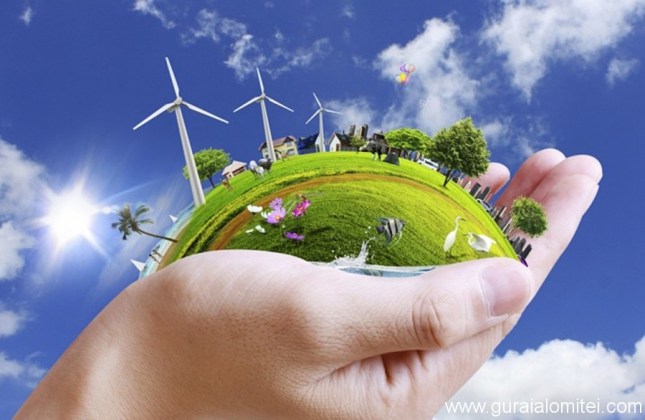 Salariații APM Ialomita au întrerupt ieri programul de lucru pentru două ore manifestându-și nemulțumirea faţă de adâncirea inechităților salariale din sistemul public. 
Conform unui comunicat de presă, „retribuţiile angajaților Agenţiei Judeţene pentru Protecţia Mediului sunt cele stabilite în luna decembrie 2009, în contextul în care salariile colegilor bugetari din aceeași familie ocupațională au făcut recent obiectul unor acte normative individualizate, crescând substanțial.” 
De majorări au avut parte salariaţii din direcțiile sanitar-veterinare, casele de asigurări de sănătate, casele județene de pensii, agențiile județene pentru plăți și prestații sociale, direcțiile de sănătate publică, consiliile județene şi administrațiile județene ale finanțelor publice. 
Mai mult, reclamă reprezentanţii Agenţiei Judeţene pentru Protecţia Mediului, ei sunt discriminați pe considerent numeric, deşi toți angajații agențiilor județene și ai agenției naționale pentru protecția mediului însumează 1845 de salariați.
În cazul în care revendicările nu vor fi soluționate favorabil, salariaţii APM Ialomiţa sunt decişi să declanşeze conflictul colectiv de muncă, întrerupând activitatea pe timp nelimitathttps://www.guraialomitei.com/gura-ialomitei/greva-de-avertisment-la-agentia-judeteana-pentru-protectia-mediului/